План мероприятий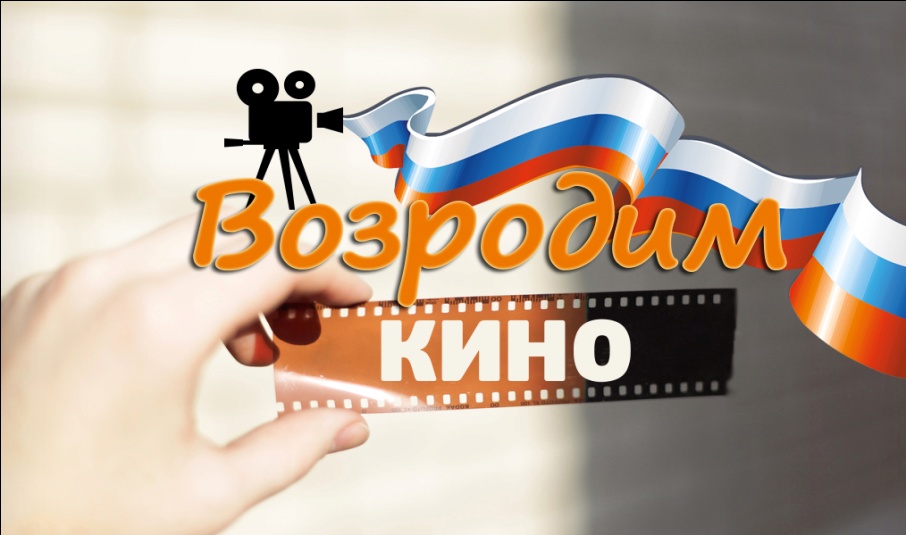  МБОУДО СЦДТ,посвященных Году российского кино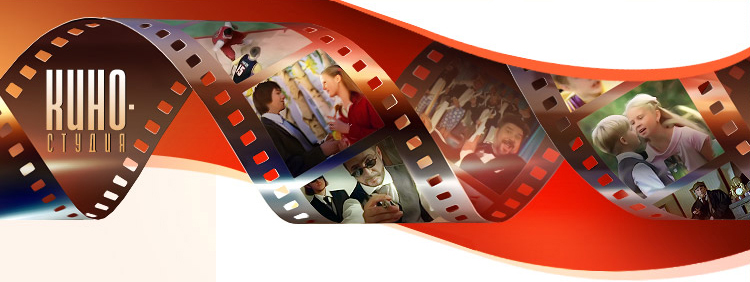 №п/пНаименование мероприятияВремя проведенияОтветсвенные1.Видео – викторина«Волшебный мир детского кино»январьЧекулаева О.П.Капаева А.И.2.Конкурс рисунков«Что за прелесть эти сказки»(к 110 – летию со дня рождения  кинорежиссера А. Роу)февральЧекулаева О.П.3.Игра «Поле чудес», посвященная Году кино(в рамках недели весенних затей)мартСиница Т.В.4.Викторина «Любимые  мультгерои» ко Дню российской анимации(в рамках недели весенних затей)мартШевченко О.А.5.Конкурс компьютерных презентаций «Волшебный мир синема»апрельКапаева А.И.6.Классный час «В пленке той военной – победный май» (о фильмах о войне)майКапаева А.И.Чекулаева О.П.7.Литературный час «Книги, ставшие фильмами» (по мотивам книг-юбиляров)сентябрьШевченко О.А.8.Творческий вечер «Мир чудесных мультфильмов известных!»октябрьШевченко О.А.Чекулаева О. П.Капаева А.И.9.Выставка    рисунков   «Я  рисую кино…»ноябрьЧекулаева О.П.10.Новогоднее представление «Путешествие в страну Мульти-Пульти»декабрьШевченко О.А.Чекулаева О. П.Капаева А.И.